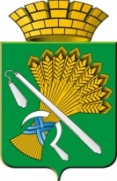 АДМИНИСТРАЦИЯ КАМЫШЛОВСКОГО ГОРОДСКОГО ОКРУГАП О С Т А Н О В Л Е Н И Еот 25.11.2019  N 1029Об изъятии земельного участка и находящихся на нем объектов недвижимого имущества для муниципальных нужд в связи с признанием жилого дома по адресу: Свердловская область, город Камышлов, улица Кирпичников, дом 8 аварийным и подлежащим сносуВ соответствии с главой VII.I Земельного кодекса Российской Федерации, статьей 32 Жилищного кодекса Российской Федерации, статьей 279 Гражданского кодекса Российской Федерации, Федеральным законом от 06.10.2003 №131-ФЗ «Об общих принципах организации местного самоуправления в Российской Федерации», муниципальной адресной программой «Переселение граждан из аварийного жилищного фонда с учетом необходимости развития малоэтажного жилищного строительства на 2013-2017 годы», утвержденной постановлением главы Камышловского городского округа от 07.05.2013 года №904, в связи с признанием многоквартирного дома по адресу: Свердловская область, город Камышлов, улица Кирпичников, дом 8 аварийным и подлежащим сносу, администрация Камышловского городского округа,ПОСТАНОВЛЯЕТ:Изъять для муниципальных нужд Камышловского городского округа путем предоставления возмещения собственникам:-земельный участок, с кадастровым номером 66:46:0104003:321, общей площадью 1327,00 кв.м. расположенный по адресу: Свердловская область, город Камышлов, улица Кирпичников, дом 8, принадлежащий на праве общей долевой собственности собственникам помещений многоквартирного жилого дома;-квартиру №2 по адресу: Свердловская область, город Камышлов, улица Кирпичников, дом 8, с кадастровым номером 66:46:0104003:1303, общей площадью 60,1 кв.м., принадлежащую на праве общей долевой собственности Гудрияновой Марине Владимировне, Гудриянову Алексею Владимировичу, Гудриянову Владимиру Августовичу, Гудрияновой Екатерине Петровне.2. Комитету по управлению имуществом и земельным ресурсам администрации Камышловского городского округа (Михайлова Е.В.) в течение десяти дней со дня подписания настоящего постановления:-направить копию настоящего постановления правообладателю изымаемой недвижимости, в порядке, установленном статьей 56.6 Земельного кодекса Российской Федерации;-направить копию настоящего постановления в Управление Федеральной службы государственной регистрации, кадастра и картографии по Свердловской области;-провести мероприятия по определению размера возмещения за изымаемое имущество;-подготовить и направить собственнику изымаемой недвижимости проект соглашения об изъятии недвижимости в порядке, установленном законодательством Российской Федерации;3. Организационному отделу администрации Камышловского городского округа (Сенцова Е.В.) опубликовать настоящее постановление в газете «Камышловские известия» и на официальном сайте администрации Камышловского городского округа в информационно-телекоммуникационной сети «Интернет».4. Настоящее постановление действует в течение трех лет со дня его подписания.5. Контроль за исполнением настоящего постановления возложить на первого заместителя главы администрации Камышловского городского округа Бессонова Е.А. ГлаваКамышловского городского округа                                               А.В. Половников